Methode – TransferTests und auswertungenBerichten Sie uns von Ihren Ergebnissen! Ihr Feedback ist uns wichtig! Zur bestmöglichen Optimierung unserer Seite freuen wir uns über Ihre Rückmeldungen, Anmerkungen und Wünsche.
feelok@bw-lv.de 	Die Methode „Tests und Auswertungen“ eignet sich zur Vertiefung eines Themas und bietet die Reflexion des eigenen Standpunktes über das Vergleichen von individuellen „objektiven“ Testresultaten mit der eigenen Selbstwahrnehmung. 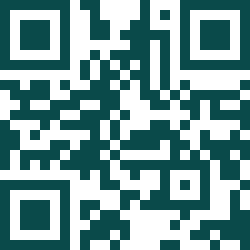 Zielgruppe: ab 10 JahrenWeitere Transfer-Ideenfinden Sie unter: feelok.de/transfer BeschreibungBeschreibungDauer:
15 minGruppe: 
beliebigMaterial:Ausreichend Laptops/ Smartphones
Kurze Tests, die zu einer sofortigen Auswertung führen, sind bei Jugendlichen besonders beliebt. Wenn Sie ein Thema von feelok.de vertiefen möchten, werden Sie merken, dass feelok.de zahlreiche Tests anbietet und können so prüfen, ob sie für Ihre Zwecke geeignet sind.Führen Sie mit den Jugendlichen einen Test Ihrer Wahl, passend zu dem zu behandelnden Themengebiet durch.Die Jugendlichen bearbeiten den Test selbstständig in Einzelarbeit. Sollten nicht genügend Laptops oder Smartphones zur Verfügung stehen, können Sie den Test alternativ auch ausdrucken und in der Klasse austeilen. Die Offline-Versionen der Tests finden Sie im jeweiligen Themengebiet hier: feelok.de/arbeitsblaetterNachdem die Schüler:innen ein individuelles Testresultat erhalten haben, können Sie es in Kleingruppen besprechen. Teilen Sie die Klasse hierfür in 4er Gruppen ein.  Diskussionsthemen können sein:«Was bringt so ein Testresultat?»«Was stimmt für mich? Was nicht?»«Was kann ich persönlich aus so einem Test lernen?» «Ändere ich mein Verhalten nach diesem Test?»«Und falls ja, warum?Falls nein, warum nicht?»Die Jugendlichen können sich aufgrund einer Testauswertung zu einem für sie relevanten Thema äußern und lernen, sich mit anderen Meinungen auseinanderzusetzen bzw. den anderen zuzuhören. Sie lernen, die Ergebnisse einer "objektiven Messung" mit der eigenen Selbstwahrnehmung zu vergleichen. Kurze Tests, die zu einer sofortigen Auswertung führen, sind bei Jugendlichen besonders beliebt. Wenn Sie ein Thema von feelok.de vertiefen möchten, werden Sie merken, dass feelok.de zahlreiche Tests anbietet und können so prüfen, ob sie für Ihre Zwecke geeignet sind.Führen Sie mit den Jugendlichen einen Test Ihrer Wahl, passend zu dem zu behandelnden Themengebiet durch.Die Jugendlichen bearbeiten den Test selbstständig in Einzelarbeit. Sollten nicht genügend Laptops oder Smartphones zur Verfügung stehen, können Sie den Test alternativ auch ausdrucken und in der Klasse austeilen. Die Offline-Versionen der Tests finden Sie im jeweiligen Themengebiet hier: feelok.de/arbeitsblaetterNachdem die Schüler:innen ein individuelles Testresultat erhalten haben, können Sie es in Kleingruppen besprechen. Teilen Sie die Klasse hierfür in 4er Gruppen ein.  Diskussionsthemen können sein:«Was bringt so ein Testresultat?»«Was stimmt für mich? Was nicht?»«Was kann ich persönlich aus so einem Test lernen?» «Ändere ich mein Verhalten nach diesem Test?»«Und falls ja, warum?Falls nein, warum nicht?»Die Jugendlichen können sich aufgrund einer Testauswertung zu einem für sie relevanten Thema äußern und lernen, sich mit anderen Meinungen auseinanderzusetzen bzw. den anderen zuzuhören. Sie lernen, die Ergebnisse einer "objektiven Messung" mit der eigenen Selbstwahrnehmung zu vergleichen. Quelle: feelok.de/handbuchWeitere Methoden auf feelok - Lehrpersonen und Multiplikator:innenwww.feel-ok.ch, www.feel-ok.at, www.feelok.deQuelle: feelok.de/handbuchWeitere Methoden auf feelok - Lehrpersonen und Multiplikator:innenwww.feel-ok.ch, www.feel-ok.at, www.feelok.de